NAME:                 	KALULE.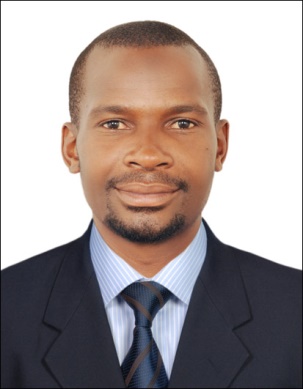 NATIONALITY: 	UGANDA.VISA STATUs:    	VISIT VISA.DATE OF BIRTH: 	02-NOV-1986EMAIL:                 	kalule.379676@2freemail.com  				SAFETY OFFICERProfessional SummaryThorough Construction Safety Officer who is certified by IOSH/NEBOSH and several local and state safety agencies. Adept at developing safety plans for any location working closely with field management to maintain safety and staying up to date on all safety requirements. Specializes in commercial and industrial construction projects.Core QualificationsMaintaining a sounding safety record(ZERO HARM)Able to work in any kind of conditionsAble to climb high structures and work in enclosed areasStrong computer skillsGood knowledge of OSHA safety standards Dedicated to maintaining safety discipline on worksiteGood communication and presentation skills for field personnelInstallation technician(CCTV cameras)Excavator operatorForklift operatorExperienceJOVIAL TRADING AND CONTRACTING 2016 – TO DATEConstruction Safety Officer- Muiather, QatarGiving safety induction trainingMonitor and raise the safety performance of the workersIdentification & prevention of Hazards in site on a daily basisConducting Tool Box Talk for workers with various topics (TBT)Verification of Personal Protective Equipment (PPE)Issuing and Verification of work permit system like hot works Confined space entryEnsure safety in work at height (WAH)Conducting and Coordinating of Mock drills like fire drills.Inspection and Evaluation of scaffoldFire safety, basic firefighting skills and prevention Verification of  LOTO systemSafety measurement in confined space entry (confined entry safety) Housekeeping and waste disposalOxygen monitoring for confined spaceFinding unsafe action and unsafe conditionsBAYNON CONTRACTING 2015 - 2016Construction Operator and controller- Doha, QatarOperatorExcavator operator Forklift operatorControllerResponsible for weekly work site safety reports.Worked closely with field management to maintain all safety standards.Responsible for doing regular work site inspections.Responsible for creating job hazard analysis for construction site.Responsible for new worker and equipment safety induction.Responsible for work supervision at all time to ensure safety standards Making safety signage whole over the site and maintain good understanding of themDOTT SERVICE 2010 - 2014Construction operator- Kampala, UgandaMachine  pre start inspectionsMaintaining a good day to day house keeping Report progress needs or other pertinent information to site managersInspect each piece of machine to ensure it is in proper working conditionOversee the safety precautions required when using heavy machineryDeveloping and maintaining sites rules.Responsible for work supervision Heavy equipment inspection Making appropriate work reports for machinesDaily machine checkupsEducationBachelor’s Degree in Information Technology, Makerere UniversitySafety awareness course YMCA Kampala, UgandaSafety certificate – IOSH managing safely Safety certificate – NEBOSH -DOHA INDUSTRIAL SAFETY SERVICES Doha, Qatar-.